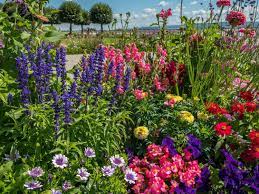 Grow Your Own!Sycamore and Silver Birch ClassesSummer 1 2023EnglishWritingY1 focussing on applying phonic knowledge and alternative sounds when reading new words, real or alien, in preparation for the Y1 phonic screening, plus opportunities to demonstrate our knowledge of sentence writing.Y2 using commas in a list, and apostrophes within contractions and for singular possession (e.g. the girl’s hair). Preparing for end of key stage assessments.Y3 continuing to focus on writing tools such as fronted adverbials and different conjunctions within compound and complex sentences.Handwriting – Y1 focussing on letter formation, Y2 focussing on developing our joined script, with well-sized finger spaces and, for Y3, remembering to join all the time in our writing.Fiction – story innovations.Non –fiction  - instructional writing.Spelling – learning about suffixes and word groups to support spelling, as well as continuing to learn common exception words and spelling patterns for each specific year group. Spelling tests continue each week.ReadingWhole class reading activities linked to plants and similar texts.Focus on comprehension and reading with understanding of text.Y1 decoding skills of unknown words.Y1 focus on application of phonic strategies in preparation for Y1 phonics screening.Y2 answering questions, making predictions and making links between different stories, character and themes.Y3 understanding and discussing different characters and their motivations and actions within a text.MathematicsAddition and subtraction - using efficient strategies (Y3 within 1000, Y2 2-digit to 2-digit, Y1 within 20).Multiplication and division – Y1 1 step problems using concrete apparatus, Y2 recalling and using facts, Y3 deriving new facts, chunking for division and grid method for multiplication.Problem-solving – within a range of contexts, including measures, time, money, and open-ended investigations.Preparation for end of key stage assessments, including test preparation and strategies (Y2 only).Geometry – similarities and differences when comparing shapes, shapes in different orientations, and more or less than a right angle (Y3).Measure – measuring and comparing heights, lengths and units of time in non-standard units (Y1), and standard units (Y2) and solving problems involving scaling up and down within these units of measure (Y3).P.E Striking and fielding – rounders skills.Athletics – running, jumping and shotput.Science Describing the basic structure of plants and trees.Finding out what condition plants need to be able to grow (e.g. warmth, light, water).Y3 the functions of different part of a plant and the part that flowers play in the plant life cycle.Growing opportunities – beans and seeds.R.E Thinking about the characteristics of a good friend.Considering how Jesus was a friend to the friendless. Investigate how Christians are friends to the friendless and good friends to those in need. PSHCEIdentifying and understanding the emotions we experience, how we can share and manage these, and help others too.Design and Technology- Cooking and nutritionUsing the basic principles of a healthy and varied diet to prepare dishes.Understanding where food comes from.Using a range of tools and equipment.ArtConsidering the work of artists including Monet and Van Gogh.Using a range of media and materials to create different effects. MusicUnderstanding the musical dimension of pitch (high and low) and learning how sounds are related to each other.Exploring and enjoying higher and lower sounds through singing, playing, listening and responding.Playing tuned percussion instruments with increasing knowledge and skill.Computing Learning how to send an email, add an attachment and how to be online safely. Using data bases and binary trees to answer questions.Role Play Corner - inside a garden centreTopic Words evergreen		seed deciduous	 	bulbpollination  		germinationtrunk 			reproductionbranches		 	healthy	leaf	 		temperaturebud			fruitroot 			vegetableflowers 			stemblossom 			pollenstem			pollination										